РЕЗЮМЕ ВЫПУСКНИКА ИНЖЕНЕРНО-ЭКОНОМИЧЕСКОГО ФАКУЛЬТЕТАІ. Общие сведенияІІ. Результаты обученияІІІ. Самопрезентация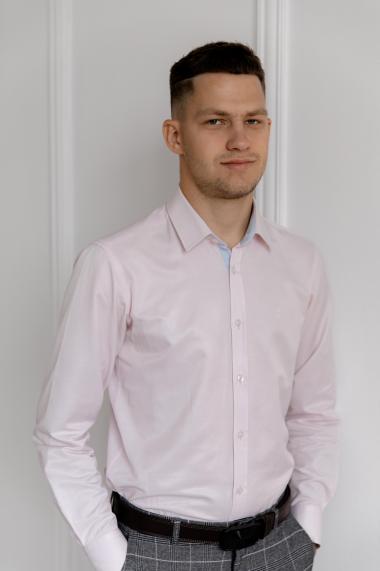 Фамилия, имя, отчествоСахнов Егор ЮрьевичДата рождения/гражданство10.09.2003 / белорус ФакультетИнженерно-экономическийСпециальностьЭкономика и управление на предприятииСемейное положениеНе женатМесто жительстваг. ОршаE-mailegorsakhnov01@mail.ruТелефон/Viber/Telegram+375333378486Основные дисциплины по специальности, изучаемые в БГТУЭкономическая теория Иностранный язык (английский)МикроэкономикаМакроэкономикаЭкономика организацииНациональная экономикаМаркетингМенеджментЛогистикаСтатистика Финансы организацииБухгалтерский учетАнализ хозяйственной деятельностиОрганизация трудаПланирование и прогнозирование экономикиИнвестиционное проектированиеВнешнеэкономическая деятельностьТехнология и оборудование производства керамических изделийТехнология и оборудование производства стеклянных изделийТехнология и оборудование производства строительных материалов на основе вяжущих веществДисциплины курсового проектирования1. Макроэкономика 2. Менеджмент 3. Технология и оборудование производства керамических изделий4. Экономика организации 5. Анализ хозяйственной деятельности 6. Инвестиционное проектирование 7. Организация производстваСредний балл по дисциплинам специальности6,4Места прохождения практикиОАО «Керамика», ОАО «Минскремстрой», OAO «Керамин»Владение иностранными языкамиАнглийский А1Дополнительное образование (курсы, семинары, стажировки др.)Автошкола ДОСААФ (Категория В)Компетенции по использованию современных программных продуктовУверенный пользователь MS Office: Word, Exсel, PowerPoint;Различные фото и видео-программы Научно-исследовательская работа (участие в проектах, конкурсах, конференциях, публикации)Чемпионат по футболу среди факультетов БГТУЛыжные гонкиСтажировки/Опыт работыТорговля (продажа непродовольственных товаров)Жизненные планы, хобби и планируемая сфера деятельностиМое кредо - быть ответственным и надежным профессионалом, готовым взять на себя ответственность за свои действия и достичь успеха в своей области. Планировать завтрашний день сегодня. Поддерживать в себе позитивную установку. Сохранять чувство юмора.Хобби: спорт (футбол, хоккей). Планируемая сфера деятельности: бизнес, продажи, маркетинг, менеджмент. Личные качестваОтветственность, стрессоустойчивость, здоровый образ жизни, пунктуальность, коммуникабельность, желание получить новые знания и навыки, кооперативность, работа в команде.Обязательность, организованность, креативность, этичность, лояльность, требовательность, уравновешенность,амбициозность, гибкость. Желаемое место работы (область/город/предприятие)г. Минск